Best Practices for Selecting a Predicate Device to Support a Premarket Notification [510(k)] SubmissionDraft Guidance for Industry and Food and Drug Administration StaffDRAFT GUIDANCEThis draft guidance document is being distributed for comment purposes only.Document issued on September 7, 2023.You should submit comments and suggestions regarding this draft document within 90 days of publication in the Federal Register of the notice announcing the availability of the draft guidance. Submit electronic comments to https://www.regulations.gov. Submit written comments to the Dockets Management Staff, Food and Drug Administration, 5630 Fishers Lane, Room 1061, (HFA-305), Rockville, MD 20852-1740. Identify all comments with the docket number listed in the notice of availability that publishes in the Federal Register.For questions about this document regarding CDRH-regulated devices, contact the Office of Product Evaluation and Quality, Office of Regulatory Programs, Division of Regulatory Programs 1 (Submission Support) at 301-796-5640. For questions about this document regarding CBER-regulated devices, contact the Office of Communication, Outreach, and Development (OCOD) at 1-800-835-4709 or 240-402-8010, or by email at ocod@fda.hhs.gov.U.S. Department of Health and Human Services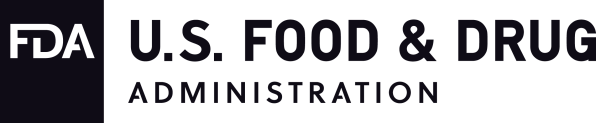 Food and Drug Administration Center for Devices and Radiological Health Center for Biologics Evaluation and ResearchPrefaceAdditional Copies CDRHAdditional copies are available from the Internet. You may also send an email request to CDRH- Guidance@fda.hhs.gov to receive a copy of the guidance. Please include the document number GUI00020006 and complete title of the guidance in the request.CBERAdditional copies are available from the Center for Biologics Evaluation and Research (CBER), Office of Communication, Outreach, and Development (OCOD), 10903 New Hampshire Ave., Bldg. 71, Room 3128, Silver Spring, MD 20993-0002, or by calling 1-800-835-4709 or 240-402- 8010, by email, ocod@fda.hhs.gov, or from the Internet at https://www.fda.gov/vaccines-blood- biologics/guidance-compliance-regulatory-information-biologics/biologics-guidances.Table of Contents1	Best Practices for Selecting a Predicate2	Device to Support a Premarket3	Notification [510(k)] Submission4		5	Draft Guidance for Industry and6	Food and Drug Administration Staff7891011121314I.	IntroductionFDA developed this document to provide guidance to industry and FDA staff about bestpractices in selecting a predicate device for premarket notification [510(k)] submissions.Specifically, this guidance recommends four (4) best practices to employ when selecting apredicate device used to support a 510(k) submission. The recommendations provided in thisguidance are not intended to propose any changes to applicable statutory and regulatorystandards, such as how FDA evaluates substantial equivalence, or the applicable requirements,including the requirement for valid scientific evidence. FDA developed this guidance to improvethe predictability, consistency, and transparency of the 510(k) premarket review process. Thisguidance and associated recommendations are consistent with and are intended to be used inconjunction with the FDA guidance “The 510(k) Program: Evaluating Substantial Equivalence inPremarket Notifications [510(k)]”1 (hereinafter, 510(k) Program Guidance) and other relevantFDA guidances on 510(k) submissions. 28In general, FDA’s guidance documents do not establish legally enforceable responsibilities.Instead, guidances describe the Agency’s current thinking on a topic and should be viewed onlyas recommendations, unless specific regulatory or statutory requirements are cited. The use ofthe word should in Agency guidances means that something is suggested or recommended, butnot required.341 Available at https://www.fda.gov/regulatory-information/search-fda-guidance-documents/510k-program- evaluating-substantial-equivalence-premarket-notifications-510k.II.	BackgroundA.	The 510(k) ProcessThe framework under which FDA regulates medical devices was put into place when Congressenacted the Medical Device Amendments (Pub. L. 94-295) to the Federal Food, Drug, andCosmetic Act (FD&C Act) on May 28, 1976. Under section 510(k) of the FD&C Act, amanufacturer must submit a premarket notification (often referred to as a 510(k)) to FDA at least90 days before introducing, or delivering for introduction, a device into interstate commerce forcommercial distribution so the Agency can determine whether or not the device meets the criteriafor market clearance (sections 510(k), 510(n), and 513(i) of the FD&C Act). A 510(k) is requiredfor devices intended for human use, for which a premarket approval application (PMA) is notrequired, unless the device is exempt from the 510(k) requirements of the FD&C Act and doesnot exceed the relevant limitations of exemptions in the device classification regulations. 47A 510(k) is a marketing submission made by a manufacturer to FDA to demonstrate that thedevice to be marketed is substantially equivalent to a “predicate device” (section 513(i) of theFD&C Act and 21 CFR 807.92(a)(3)-(6)). Substantial equivalence is rooted in a comparisonbetween the “new device”2 and predicate device(s).3 52The Agency bases its decision on whether the device is substantially equivalent (SE) to apredicate device using the statutory criteria in section 513(i) of the FD&C Act. For FDA to find anew device SE to a predicate device, FDA must first find that the new device and predicatedevice have the same intended use. FDA must then find that the new device and predicate devicehave the same technological characteristics, or if they do not, that the different technologicalcharacteristics4 of the new device do not raise different questions of safety and effectiveness andthat the new device is as safe and effective as a predicate device. FDA conducts this evaluationby reviewing the proposed scientific methods for evaluating new/different technologicalcharacteristics’ effects on safety and effectiveness and accompanying performance data todetermine whether the methods are acceptable and whether the data demonstrates SE. A newdevice requiring premarket notification cannot be introduced into interstate commerce for2 For purposes of this guidance, a “new device” means a device within the meaning of section 201(h) of the FD&C Act that is not legally marketed. It can be either a completely new device (i.e., one that has not received FDA’s marketing authorization) or a modification of a legally marketed device that would require a new 510(k).3 A predicate device is a legally marketed device. Under 21 CFR 807.92(a)(3), a legally marketed device to which a new device may be compared for a determination regarding substantial equivalence is a device that was legally marketed prior to May 28, 1976, or a device which has been reclassified from class III to class II or I, or a device which has been found to be substantially equivalent through the 510(k) premarket notification process. Moreover, “[a] device may not be found to be substantially equivalent to a predicate device that has been removed from the market at the initiative of [FDA] or that has been determined to be misbranded or adulterated by a judicial officer.” Section 513(i)(2) of the FD&C Act.4 For purposes of an SE determination, “‘different technological characteristics’ means, with respect to a device being compared to a predicate device, that there is a significant change in the materials, design, energy source, or other features of the device from those of the predicate device.” Section 513(i)(1)(B) of the FD&C Act.commercial distribution until FDA issues an order stating that the device has been determined tobe SE (section 513(f)(1) of the FD&C Act).5 66B.	510(k) ModernizationIn April 2018, CDRH issued the Medical Device Safety Action Plan: Protecting Patients,Promoting Public Health6 (herein referred to as the “Safety Action Plan”) to communicateCDRH’s vision for modernizing measures to improve the safety of medical devices whilecontinuing to create more efficient pathways to bring critical devices to patients. The SafetyAction Plan describes the efforts underway to modernize the 510(k) program. 73In November 2018, FDA announced transformative new steps to modernize FDA’s 510(k)program to advance the review of the safety and effectiveness of medical devices. In connectionwith this announcement, FDA also requested public feedback on these steps to continue tomodernize the framework for 510(k) review while promoting innovation and improving safetyby driving innovators toward reliance on more modern predicate devices or objectiveperformance criteria when they seek to bring new devices to the market and ultimately topatients. FDA indicated that it is looking at ways to promote the use of more recent predicatesbecause it believes that newer devices should be compared to the benefits and risks of moremodern technology.83To advance these goals, FDA discussed several potential options for 510(k) modernization. Thestatement discussed that the Agency considered making public on its website those cleareddevices that demonstrated substantial equivalence to older predicate devices. FDA alsoconsidered focusing on predicates that were more than ten (10) years old as a starting point, sothe public was made aware of those technologies. FDA’s goal in focusing on older predicateswas to encourage manufacturers to continually offer patients devices with the latestimprovements and advances. FDA issued a public notice on January 22, 20197 on FDA’s websitethat requested public comment on this proposal. 92FDA reviewed all comments submitted to the docket and acknowledges that the initial proposalof focusing only on older predicates may not optimally promote safer and more effectivedevices. For example, if selecting a predicate for an implant, older devices may potentially havelong-term safety and effectiveness data that establishes a history of safe and effective use.Conversely, when selecting a predicate for a device that includes software, a more recently5 Under section 510(k) of the FD&C Act, premarket notification is required for devices that are not subject to a premarket approval application, unless the device is exempt from the 510(k) requirements of the FD&C Act and does not exceed the limitations of exemptions for each of the device classification regulations (e.g., 21 CFR Parts 862-892).6 Available at https://www.fda.gov/about-fda/cdrh-reports/medical-device-safety-action-plan-protecting-patients- promoting-public-health.7 Available at https://wayback.archive- it.org/7993/20190206202131/https://www.fda.gov/AboutFDA/CentersOffices/OfficeofMedicalProductsandTobacco/CDRH/CDRHReports/ucm604500.htm. Public comments submitted can be searched under the docket FDA-2018- N-4751, available at https://www.regulations.gov/docket/FDA-2018-N-4751/comments.cleared device could include modern safety features due to rapid technological advances thataffect cybersecurity, interoperability, and modern software architectures. 100After considering the docket comments, FDA believes that it may be more appropriate tomodernize the 510(k) process with respect to the use of predicate devices by focusing onutilizing best practices when selecting a predicate device rather than just their age. Therefore,FDA is issuing this draft guidance to propose ways to encourage the use of best practices whenselecting a predicate device. 106FDA developed this draft guidance to propose factors for consideration as best practices forchoosing a predicate device. These best practices include consideration of the characteristics ofpredicate devices rather than focusing on the age of the predicate. FDA believes that this willencourage the evolution of safer and more effective medical devices in the 510(k) program overtime. Additionally, FDA believes that identification of the characteristics of predicate devicesused to support a 510(k) submission in the accompanying 510(k) Summary may provideadditional transparency to the public for devices subject to 510(k) requirements.8 114III. ScopeThis guidance provides recommendations to industry and FDA staff about the best practices ofchoosing a predicate device for a 510(k) submission. This guidance is intended to be used inconjunction with the 510(k) Program Guidance.9 The recommendations provided in thisguidance are not intended to propose any changes to applicable statutory and regulatorystandards, such as how FDA evaluates substantial equivalence, or the applicable requirements,including the requirement for valid scientific evidence. FDA developed this guidance to improvethe predictability, consistency, and transparency of the 510(k) premarket review process. 123This guidance is also not intended to supplant existing device-specific guidance but may coverbroader areas not addressed in device-specific guidances. 126IV.	How to use this guidanceThis guidance is intended to guide submitters through the best practices in selecting a predicatedevice for a 510(k) submission. This guidance is intended to be used while a submitter ispreparing their 510(k) submission to assist with the identification of potential predicate device(s)to support their device’s substantial equivalence to a legally marketed device. Based on FDA’sexperience in reviewing 510(k) submissions, the Agency is aware that many submitters include8 Consistent with the 510(k) Program Guidance and as specified in 21 CFR 807.92(a)(6), the 510(k) Summary shall contain the following information: “If the device has the same technological characteristics (i.e., design, material, chemical composition, energy source) as the predicate device identified in [21 CFR 807.92(a)(3)], a summary of the technological characteristics of the subject device in comparison to those of the predicate device. If the device has different technological characteristics from the predicate device, a summary of how the technological characteristics of the device compare to a legally marketed device identified in [21 CFR 807.92(a)(3)].”9 Available at https://www.fda.gov/regulatory-information/search-fda-guidance-documents/510k-program-in their 510(k) submission a completed 510(k) flowchart with a discussion describing why thesubmitter believes their device is substantially equivalent to the predicate device.10 135When considering the selection of predicate devices during 510(k) submission preparation,submitters should consider the list of legally marketed devices that they believe have the sameintended use as the subject device and when any differences in technological characteristics donot raise different questions about safety and effectiveness, hereafter referred to as a “validpredicate device.”11, 12 FDA recommends narrowing this list of valid predicate device(s) to thepredicate device13 identified by the submitter to support the 510(k) submission using the bestpractices outlined in Section V of this guidance, in conjunction with the 510(k) ProgramGuidance.14 A visual representation of this concept is illustrated in Figure 1 below. 14414510 For example, FDA has guidance on the “Format for Traditional and Abbreviated 510(k)s,” available at https://www.fda.gov/regulatory-information/search-fda-guidance-documents/format-traditional-and-abbreviated- 510ks. Submitters could include such an assessment in Section 12 (Substantial Equivalence Discussion) of their 510(k) submission.11 Consistent with sections 510(k), 510(n), and 513(i) of the FD&C Act and the 510(k) Program Guidance, while submitters propose a predicate device in their 510(k) submission, FDA determines whether a subject and predicate device are substantially equivalent. This determination includes whether a valid predicate device exists for the subject device.12 Consistent with the 510(k) Program Guidance, if FDA has established special controls applicable to the device type, the 510(k) would also need to demonstrate that the proposed device meets the relevant special controls for the device to be classified into class II.13 Consistent with the 510(k) Program Guidance, a submitter may use multiple predicate devices to help demonstrate substantial equivalence in certain circumstances. Submitters sometimes choose to do this when combining features from two or more predicate devices with the same intended use into a single new device, when seeking to market a device with more than one intended use, or when seeking more than one indication for use under the same intended use. Additionally, while FDA does not consider reference devices to be predicate devices, reference devices can be used to support a 510(k) submission beyond Decision 4 in the 510(k) flowchart (See Appendix A in the 510(k) Program Guidance). For example, reference devices can be used to support scientific methodology or standard reference values at Decision 5a in the 510(k) flowchart.14 Available at https://www.fda.gov/regulatory-information/search-fda-guidance-documents/510k-program-146147148149150151152153154155156157158159160161162163164165166Figure 1. Visual depiction of the relevant terminology used in this guidance.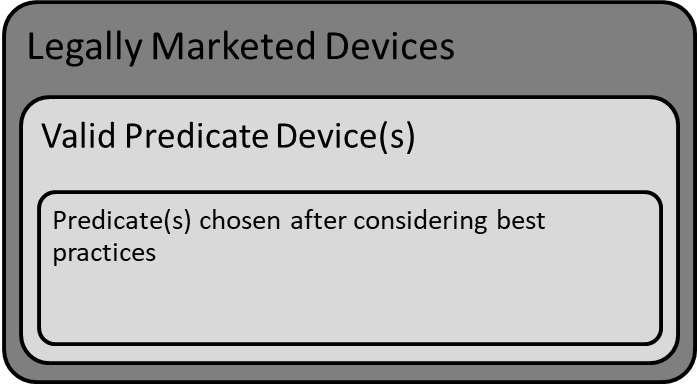 FDA recommends the submitter include within their 510(k) submission how they used the best practices identified in this guidance in selecting the predicate device(s) used to support the 510(k) submission. For example, if a valid predicate device consistent with the best practices identified in this guidance is not available, FDA recommends describing in the 510(k) submission how any known concerns with the valid predicate device have been mitigated with the subject device (e.g., design features, performance testing). FDA also recommends that the submitter summarize how the best practices were utilized in the selection of the predicate device used to support the 510(k) submission in the 510(k) Summary (See Section VI of this guidance). These recommendations are intended to aid the submitter in selecting a predicate for their device and help provide additional transparency to the public in the 510(k) summary if the 510(k) submission is cleared by FDA.Best practices for selecting a predicate deviceFDA identifies all devices cleared through the 510(k) process in the publicly available FDA 510(k) Premarket Notification Database.15 This online database is updated monthly by FDA. Most submitters likely start with basic administrative information to identify valid predicate device(s), including but not limited to the:Trade names of similar devices;15 Available at https://www.accessdata.fda.gov/scripts/cdrh/cfdocs/cfpmn/pmn.cfm.Once legally marketed devices have been identified, FDA recommends reviewing the publicly-available 510(k) Summary16 and Indications for Use documents for each device being consideredby the submitter as a valid predicate device. In addition to these basic administrative items, FDArecommends submitters apply the best practices identified below when selecting a predicatedevice to support the 510(k) submission.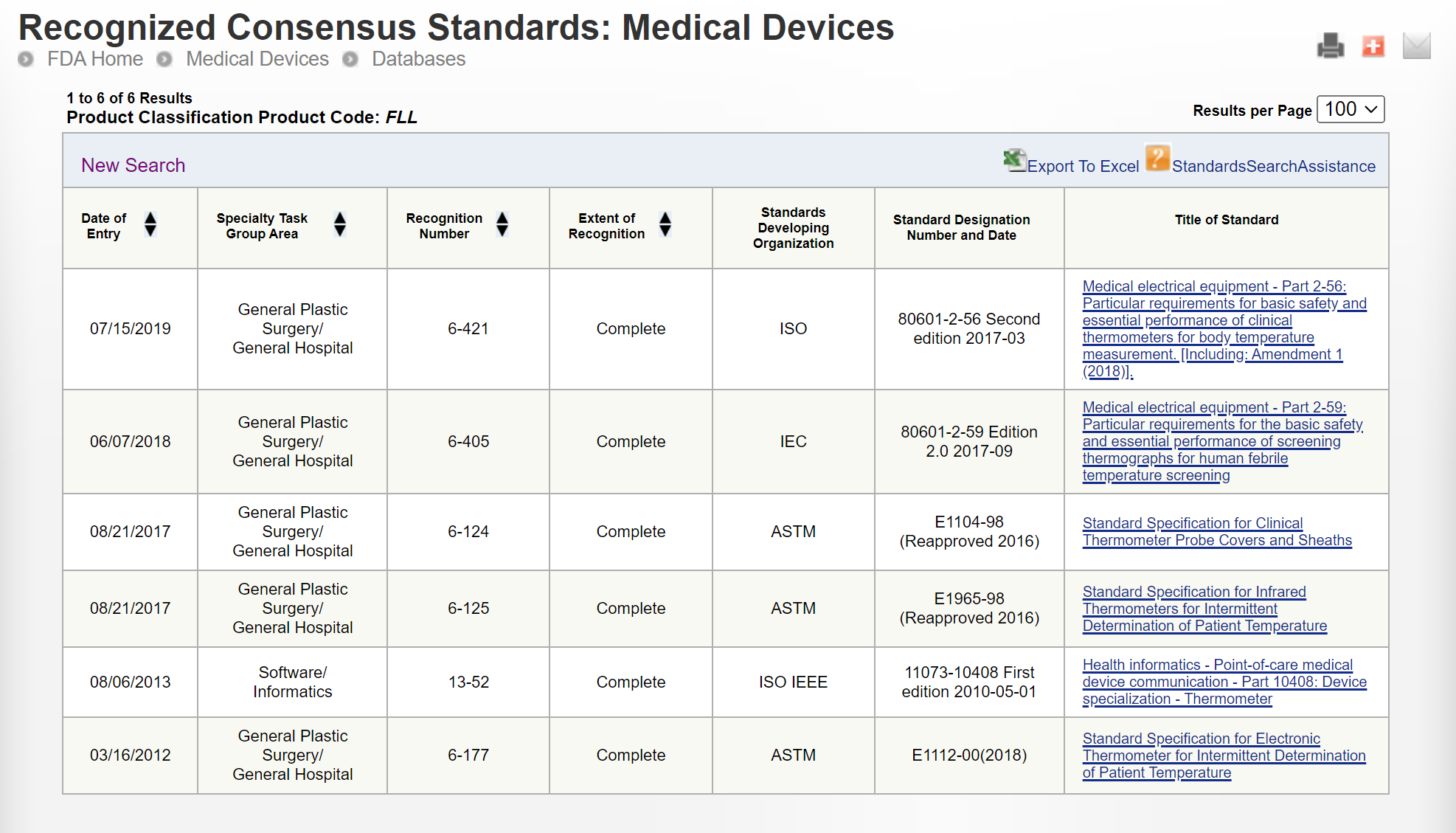 B. Predicate devices meet or exceed expected safety andperformanceFDA considers it a best practice to select a valid predicate device that continues to performsafely and as intended by the manufacturer during use in its intended environment of usewhenever possible. FDA recommends selecting a valid predicate device after considering howany reported medical device-related adverse events, malfunctions, or deaths may have a role inthe safety and effectiveness of the device. New information about a device’s safety and/oreffectiveness, including unanticipated adverse events, may become available once the device ismore widely distributed and used commercially. Also, subsequent changes made to the device,including material changes, or its manufacturing process may lead to unanticipated effects thatcannot be comprehensively captured during premarket review.22 This new information mayinclude, but is not limited to, a newly recognized type of adverse event associated with a medicaldevice, an increase in the severity or frequency of a known adverse event, new product-productinteractions, or device malfunctions. 218Once the submitter has identified a list of valid predicate devices, FDA recommends conductingasearch for any reported injury, deaths, or malfunctionsthe following FDA databases:	Manufacturer and User Facility Device Experience (MAUDE) Database;23	Medical Device Reporting (MDR) Database;24	MedSun Reports Database25FDA recommends searching each of the above databases for any reports of unexpected injury,deaths, or malfunctions associated with the available valid predicate devices. For example, whenselecting a predicate device for an infusion pump, if the database search reveals reports of battery failures related to the predicate device that resulted in serious injuries to theoperator, such events could suggest fundamental design issues with this valid predicate device22 The regulatory criteria for when a premarket notification submission is required for a change to an existing device are outlined in 21 CFR 807.81(a)(3). For more information regarding when a premarket modification submission is required refer to the FDA guidance titled, “Deciding When to Submit a 510(k) for a Change to an Existing Device,” available at https://www.fda.gov/regulatory-information/search-fda-guidance-documents/deciding-when-submit- 510k-change-existing-device, and the FDA guidance titled, “Deciding When to Submit a 510(k) for a Software Change to an Existing Device,” available at https://www.fda.gov/regulatory-information/search-fda-guidance- documents/deciding-when-submit-510k-software-change-existing-device.23 Available at https://www.accessdata.fda.gov/scripts/cdrh/cfdocs/cfmaude/search.cfm.24 Available at https://www.accessdata.fda.gov/scripts/cdrh/cfdocs/cfmdr/search.cfm.25 Available at https://www.accessdata.fda.gov/scripts/cdrh/cfdocs/medsun/searchreporttext.cfm.243256D. Predicate devices without an associated design­related recallFDA recommends selecting a valid predicate device that has not been subject to a design-relatedrecall.31 Recalls are typically voluntary actions taken by a manufacturer or may be requested byFDA to correct or remove a violative product from the market.32 A violative product is one inviolation of the laws that FDA administers and against which FDA would initiate legal action.Recalls can occur due to design defectsDesign-related recalls can indicate a fundamental flaw with the design of the device as clearedand commercially distributed. Design controls under 21 CFR 820.30 include a framework thatrequires manufacturers subject to these requirements to establish and maintain procedures tocontrol the design of the device in order to ensure that specified design requirements are met.33,34When a design-related recall has been conducted for a device, adequate design controlprocedures, including but not limited to design input, output, verification, validation, and transfermay not have been adequately implemented through the design process. In some instances, theunderlying root cause of the design related issues identified as part of a design-related recall maynot be available or a correction of these design-related issues may not be possible. Further,although the methods and performance data provided in the 510(k) submission for the validpredicate device subject to a subsequent design-related recall were sufficient to support asubstantial equivalence determination at that time of 510(k) clearance, utilization of such a validpredicate device may not be ideal to use for future 510(k) submissions. 288Once the submitter has identified a list of valid predicate devices, FDA recommends conductinga search of the Medical Device Recalls Database to assess whether any of the valid predicatedevices have an associated recall. For example, the recall of a coronary catheter tip for fracturecould be associated with a change in the manufacturing process or with the materials used in thedesign of the catheter. If a recall is associated with the materials used in the catheter, this couldbe considered a design-related recall when it is due to an inadequacy of that material to meet user31 The Medical Device Recalls Database is available at https://www.accessdata.fda.gov/scripts/cdrh/cfdocs/cfRES/res.cfm, and includes recalls classified since November 2002.32 While FDA focuses on voluntary recalls conducted under 21 CFR Part 7, FDA may, after providing the appropriate person with an opportunity to consult with the Agency, also require that a manufacturer recall their device when the criteria are met under 21 CFR Part 810.33 For devices subject to 510(k) requirements, design controls apply to class II devices and those class I devices listed in 21 CFR 820.30(a)(2).34 On February 23, 2022, FDA proposed to amend the device Quality System Regulation, 21 CFR Part 820, to align more closely with international consensus standards for devices (87 FR 10119; available at https://www.federalregister.gov/documents/2022/02/23/2022-03227/medical-devices-quality-system-regulation- amendments). Specifically, FDA proposed to withdraw the majority of the current requirements in Part 820 and instead incorporate by reference the 2016 edition of the International Organization for Standardization (ISO) 13485, Medical devices – Quality management systems for regulatory purposes, in Part 820. As stated in that proposed rule, the requirements in ISO 13485 are, when taken in totality, substantially similar to the requirements of the current Part 820, providing a similar level of assurance in a firm’s quality management system and ability to consistently manufacture devices that are safe and effective and otherwise in compliance with the FD&C Act. FDA intends to finalize this proposed rule expeditiously. When the final rule takes effect, FDA will also update the references to provisions in 21 CFR Part 820 in this guidance to be consistent with that rule.needs and intended uses. The material used in the design of this catheter and the testingconducted on the predicate device did not adequately mitigate against the risk of tip fracture,resulting in a design-related recall. FDA considers it a best practice to select a valid predicatedevice that is not associated with a design-related recall whenever possible. 299VI.	Improving the Transparency of Predicate DevicesThe 510(k) Summary is a document that provides an adequate summary of any informationrespecting safety and effectiveness and must include all the elements identified in 21 CFR807.92.35 A 510(k) Summary must be in sufficient detail to provide an understanding of the basisfor a determination of substantial equivalence (21 CFR 807.92(a)). In Appendix B of the 510(k)Program Guidance, FDA describes the requirements of the content to be included in a 510(k)Summary, in accordance with 21 CFR 807.92, and provides recommendations on theinformation to be included in a 510(k) Summary to ensure compliance with 21 CFR 807.92 andconsistency in the level of information conveyed and captured in the 510(k) Summaries that areavailable to the public on FDA’s website. 310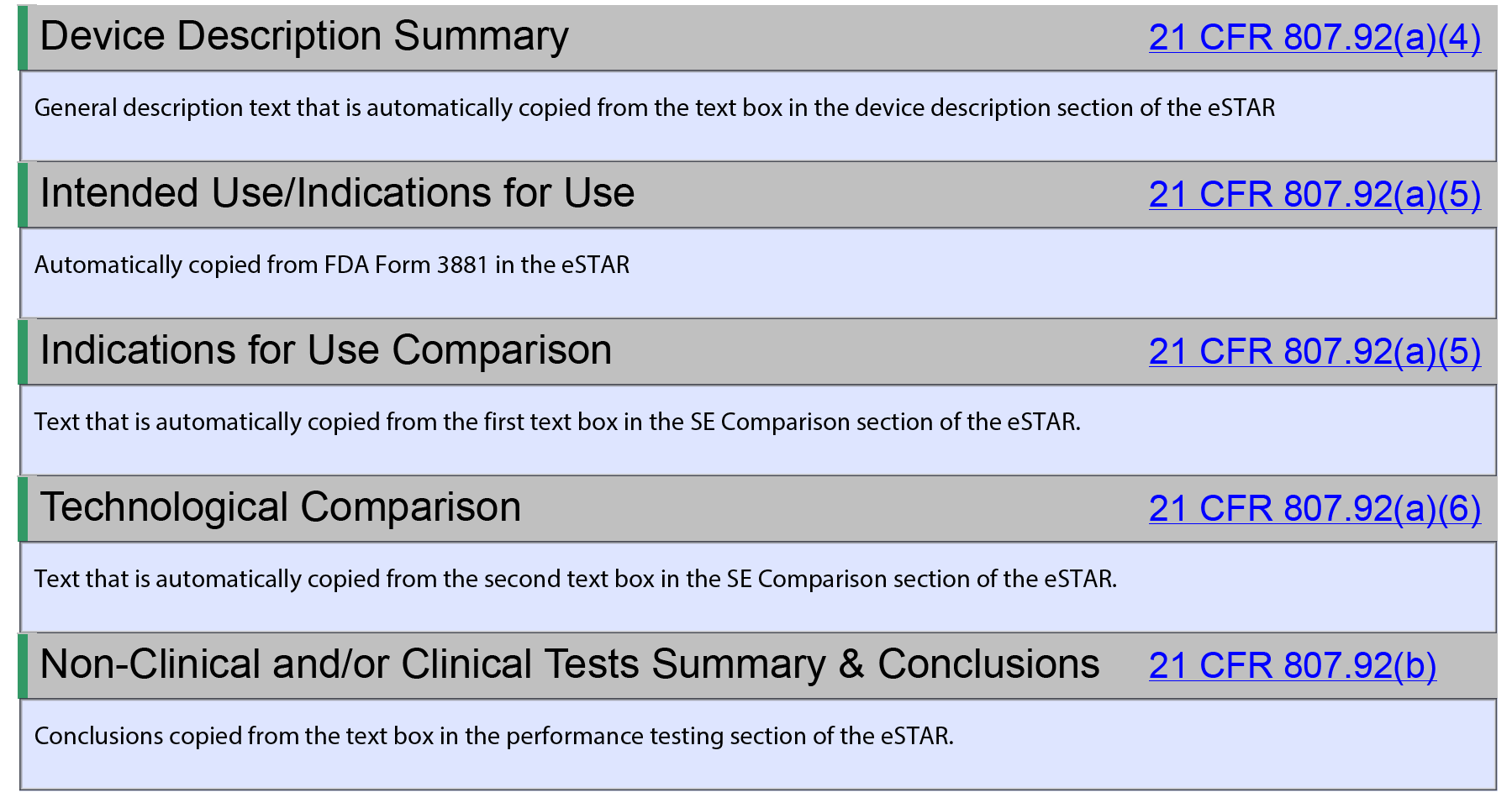 35 As specified in 21 CFR 807.87(h), a 510(k) Statement as described in 21 CFR 807.93 may be provided in lieu of a 510(k) Summary. However, in order to facilitate transparency, FDA encourages all submitters to utilize the 510(k) Summary option.VII. ExamplesThe following are illustrative examples that are intended to exemplify how the best practicesidentified in Section V of this guidance for selecting a valid predicate device can be used. Theseexamples do not necessarily account for every possible detail, risk, or consideration that asubmitter should consider when selecting the predicate device used in support of the 510(k)submission.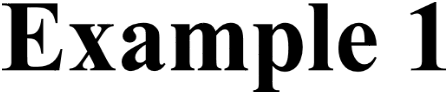 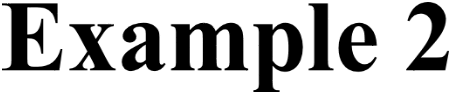 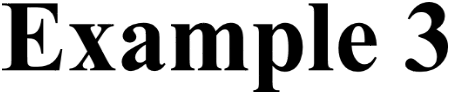 167Manufacturer(s) of similar devices;168510(k) numbers for similar devices; and169Searching of classification information (e.g., product codes, classification regulation) for170similar devices.171